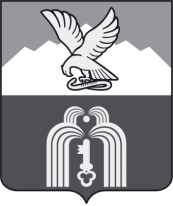 Российская ФедерацияР Е Ш Е Н И ЕДумы города ПятигорскаСтавропольского краяО внесении изменений в решение Думы города Пятигорска «О внесении изменений в Порядок организации и проведения общественных обсуждений о намечаемой хозяйственной и иной деятельности, подлежащей экологической экспертизе, на территории города-курорта Пятигорска»В соответствии с Федеральным законом «Об общих принципах организации местного самоуправления в Российской Федерации», приказом Минприроды России от 1 декабря 2020 года № 999 «Об утверждении требований к материалам оценки воздействия на окружающую среду», Уставом муниципального образования города-курорта Пятигорска Дума горда ПятигорскаРЕШИЛА:1. Внести изменения в решение Думы города Пятигорска от 19 декабря 2023 года № 49-35 РД «Об утверждении Порядка организации и проведения общественных обсуждений о намечаемой хозяйственной и иной деятельности, подлежащей экологической экспертизе, на территории города-курорта Пятигорска», дополнив Порядок организации и проведения общественных обсуждений о намечаемой хозяйственной и иной деятельности, подлежащей экологической экспертизе, на территории города-курорта Пятигорска пунктами 131, 132 следующего содержания:«131. Основаниями для отказа в проведении общественных обсуждений являются:1) уведомление не содержит или содержит не в полном объеме информацию, указанную в п. 11 настоящего Порядка;2) уведомление подано лицом, не уполномоченным на совершении таких действий;3) информирование общественности, организация и проведение общественных обсуждений, направленных на информирование граждан и юридических лиц о планируемой (намечаемой) экономической (хозяйственной) и иной деятельности и ее возможном воздействии на окружающую среду, не относится к полномочиям администрации города Пятигорска в соответствии с положениями пункта 7.9.1 Требований.132. Решение об отказе в проведении общественных обсуждений направляется заказчику (исполнителю) работ способом связи, указанным в уведомлении».2. Организацию выполнения и контроль за исполнением настоящего решения возложить на администрацию города Пятигорска.3. Настоящее решение вступает в силу со дня его официального опубликования.ПредседательДумы города Пятигорска						        Л.В.ПохилькоГлава города Пятигорска						   Д.Ю.ВорошиловПОЯСНИТЕЛЬНАЯ ЗАПИСКАк проекту решения Думы города Пятигорска «О внесении изменений в решение Думы города Пятигорска «О внесении изменений в Порядок организации и проведения общественных обсуждений о намечаемой хозяйственной и иной деятельности, подлежащей экологической экспертизе, на территории города-курорта Пятигорска»	В соответствии с Федеральным законом «Об общих принципах организации местного самоуправления в Российской Федерации», приказом Минприроды России от 1 декабря 2020 года № 999 «Об утверждении требований к материалам оценки воздействия на окружающую среду», Уставом муниципального образования города-курорта Пятигорска, принимая во внимание экспертное заключение Управления по региональной политике аппарата Правительства Ставропольского края от 21.05.2024 исх. № РМЭ-209/31-37.Срок проведения обсуждения: с 05.06.2024 г. по 16.06.2024 г.Срок приема предложений по проекту: с 05.06.2024 г. по 16.06.2024 г. Предложения общественных объединений, юридических и физических лиц в целях проведения обсуждения могут быть поданы в электронной или письменной форме.Адрес для направления предложений: 357500, Ставропольский край,                  г. Пятигорск, пл. Ленина, д. 2, каб. 709.Адрес электронной почты: pravupr@gmai.com.Контактный телефон: 8 (8793) 33-10-11.Все предложения носят рекомендательный характер.